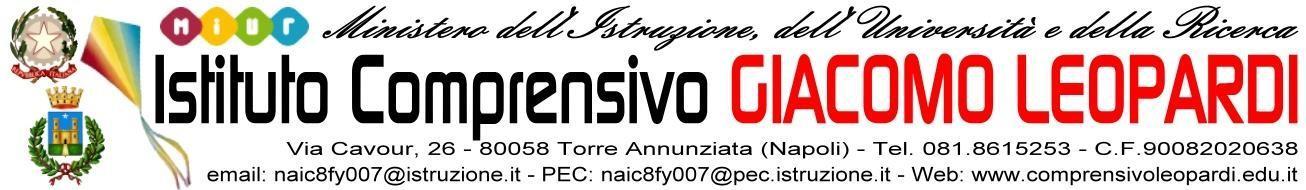 Al dirigente scolasticodell’I.C.   LeopardiALL. 2OGGETTO:DICHIARAZIONE  TITOLI  PER LA SELEZIONE DI EDUCATORE  - PROGETTO: “CREW  ”- per gli alunni di Scuola SecondariaProgetti per il contrasto alla povertà educativa da finanziare nelle Regioni Abruzzo, Basilicata, Calabria, Campania, Molise, Puglia, Sardegna e Sicilia a valere sulle risorse di cui all’art.246 del Decreto -Legge 19 maggio 2020, n,34, pubblicato nella Gazzetta Ufficiale Serie Generale n.128 del 19.05.2020, convertito in legge 17 luglio 2020, n.77, pubblicata nella Gazzetta Ufficiale Serie generale n.180 del 18.07.2020.TITOLO PROGETTO :  CREWCUP E11D20000340001CODICE PROGETTO: CREW EDS-00158TORRE ANNUNZIATA, LI’FIRMA___________________________GRIGLIA DI VALUTAZIONE GENERICA E GLOBALE DEI TITOLIPER TUTOR  E VALUTATOREGRIGLIA DI VALUTAZIONE GENERICA E GLOBALE DEI TITOLIPER TUTOR  E VALUTATOREGRIGLIA DI VALUTAZIONE GENERICA E GLOBALE DEI TITOLIPER TUTOR  E VALUTATOREGRIGLIA DI VALUTAZIONE GENERICA E GLOBALE DEI TITOLIPER TUTOR  E VALUTATOREGRIGLIA DI VALUTAZIONE GENERICA E GLOBALE DEI TITOLIPER TUTOR  E VALUTATOREGRIGLIA DI VALUTAZIONE GENERICA E GLOBALE DEI TITOLIPER TUTOR  E VALUTATOREn. riferimento del curriculumDa compilare a cura del candidatoDa compilare a cura della commissioneL’ISTRUZIONE, LA FORMAZIONE NELLO SPECIFICO SETTORE IN CUI SI CONCORREL’ISTRUZIONE, LA FORMAZIONE NELLO SPECIFICO SETTORE IN CUI SI CONCORREL’ISTRUZIONE, LA FORMAZIONE NELLO SPECIFICO SETTORE IN CUI SI CONCORREPUNTIA1. LAUREA O DIPLOMA ATTINENTE ALLA SELEZIONEDI DURATA TRIENNALE5A1.bis LAUREA O DIPLOMA ATTINENTE ALLA SELEZIONEDI DURATA QUINQUENNALENon si aggiunge alla precedente10A2. DOTTORATO DI RICERCA ATTINENTE ALLA SELEZIONE 5A3. MASTER  UNIVERSITARIO DI I o II LIVELLO ATTINENTE ALLA SELEZIONE Max 1 titolo5A4. CORSI DI FORMAZIONE (min. 20 ore) IN QUALITA’ DI DISCENTE ATTINENTI ALLE DISCIPLINE/ARGOMENTI RICHIESTIMax 5 corsi2 p. per ciascuncorsoLE CERTIFICAZIONI OTTENUTE NELLO SPECIFICO SETTORE IN CUI SI CONCORRELE CERTIFICAZIONI OTTENUTE NELLO SPECIFICO SETTORE IN CUI SI CONCORRELE CERTIFICAZIONI OTTENUTE NELLO SPECIFICO SETTORE IN CUI SI CONCORREB1. COMPETENZE I.C.T. CERTIFICATE Max 5 cert.3 p. per ciascuna certificazioneB2. COMPETENZE LINGUISTICHE CERTIFICATEMax 2 cert.2 p. per ciascuna certificazioneLE ESPERIENZENELLO SPECIFICO SETTORE IN CUI SI CONCORRELE ESPERIENZENELLO SPECIFICO SETTORE IN CUI SI CONCORRELE ESPERIENZENELLO SPECIFICO SETTORE IN CUI SI CONCORRELE ESPERIENZENELLO SPECIFICO SETTORE IN CUI SI CONCORRELE ESPERIENZENELLO SPECIFICO SETTORE IN CUI SI CONCORRELE ESPERIENZENELLO SPECIFICO SETTORE IN CUI SI CONCORREC1. ESPERIENZE DI EDUCATORE  (min. 20 ore) IN PROGETTI SIMILARI (Max 5 incarichi10 p. per ciascun incaricoTOTALETOTALETOTALE